ACCG RFFCP ProposalOctober 2019The ACCG was formed in 2008 to bring together the diverse Sierra Nevada Community of loggers, environmentalists, business owners, and local residents with federal, state and local officials to find common ground on forest, economic, and community issues in Amador and Calaveras Counties. With the current Collaborative Forest Landscape Restoration (CFLR) funding expiring within the next few years the ACCG focused on building its internal capacity to plan projects and apply for  sources.In 2018the ACCG developed a 5-year Strategic Plan to move the collaborative and prepare for “life post CFLR funding”. One of the main goals of the plan is to complete more work on the ground than the collaborative has previously been doing. The first objective of this goal is to create a landscape assessment for the ACCG region project and build off past treatment. While the collaborative has successful  the landscape we  to that  all the various partners’ work.In the summer of 2019 the Strategic Landscape Assessment Working Group (SLAWG) was formed as a branch of the ACCG Planning Work Group to start developing a mapping an prioritization tool. The SLAWG group has been moderately successful in receiving project data from ACCG partners and plotting on a shared map. The  one master map with all the projects ACCG has completed with projects that in the planning and conceptual stages overlaid with critical the wildland urban interface, public infrastructure, critical habitat, and timber resourcesACCG could easily identify areas within the landscape that most in need of restoration and could design projects that buil off past projects. Figure 1 shows the extent of one of the early drafts this process. 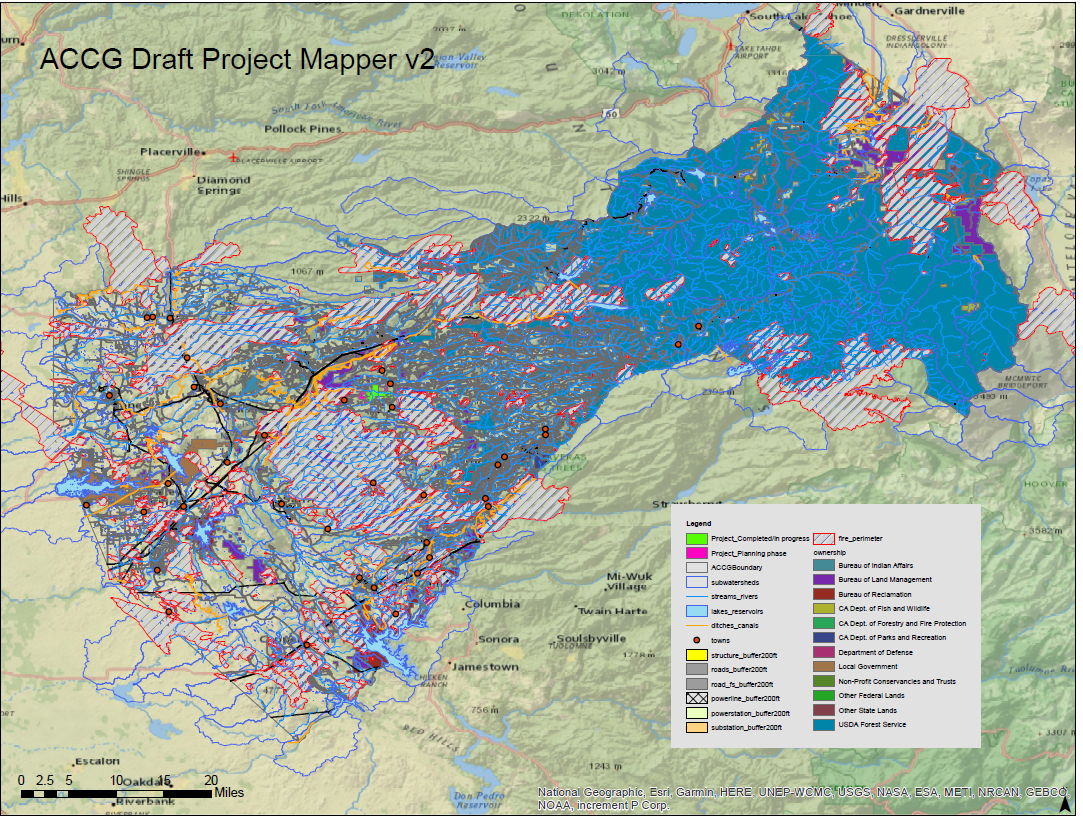 Figure 1: Early version of the ACCG project mapper/prioritization tool.It was quickly discovered that this was a very laborious process: not only finding the correct data but clipping it correctly and adding the appropriate metadata to make the tool truly useful. The ACCG is made up primarily of volunteers with outside commitments and full-time employees who can  time each month to special projects such as this mapper. In order to comply with the Regional Forest and Fire Capacity Program’s goals of creating a “pipeline of projects” the Upper Mokelumne River Watershed Authority (UMRWA) would like to apply for funding through the Sierra Nevada Conservancy’s bloc grant to hire a part-time to assist the ACCG in completing this crucial project.Methods:The  would be responsible for various tasks including:Outreach to the ACCG partners  past projects, , and local knowledge of the area.Develop  project mapper/prioritization toolOrganiz all spatial data in a functional system that’s easily accessible to the ACCGCoordinatiwith the ACCG Planning Work Group on the development of the tool to optimize its effectiveness for the ACCGTeaching the ACCG members how to use the tool and update it indefinitely.Length of timeTimelineBudgetLong-Term Benefits:to educate ACCG members its inworkings so that the ACCG is not reliant on a single person to maintain this critical resource. By building this tool in-house much of the ACCG’s own resources members will . The collaborative believes that with a tool such as this, it will assist all the partner organizations in not only developing projects but will assist them in successfully applying for grant funding as they’ll have access to project data from within the whole watershed in a single location. This tool will inevitably increase the capacity of the ACCG to strategically plan and develop projects that will assist the collaborative in meeting it’s mission of promoting fire safe communities, healthy forests and watersheds, and sustainable local economies.